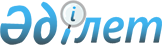 Қазақстан Республикасы Үкіметінің 2007 жылғы 23 қарашадағы N 1125 қаулысына өзгерістер енгізу туралы
					
			Күшін жойған
			
			
		
					Қазақстан Республикасы Үкіметінің 2008 жылғы 31 желтоқсандағы N 1327 Қаулысы. Күші жойылды - Қазақстан Республикасы Үкiметiнiң 2015 жылғы 31 желтоқсандағы № 1173 қаулысымен      Ескерту. Күші жойылды - ҚР Үкіметінің 31.12.2015 N 1173 қаулысымен.      Қазақстан Республикасының Үкіметі ҚАУЛЫ ЕТЕДІ: 



      1. "Қазақстан Республикасының Үкіметі жанынан Стратегиялық объектілер жөнінде комиссия құру туралы" Қазақстан Республикасы Үкіметінің 2007 жылғы 23 қарашадағы N 1125 қаулысына мынадай өзгерістер енгізілсін: 

      көрсетілген қаулымен бекітілген Қазақстан Республикасының Үкіметі жанындағы Стратегиялық объектілер жөніндегі комиссияның құрамына мыналар енгізілсін: Мағауов                  - Қазақстан Республикасының Энергетика және 

Әсет Маратұлы              минералдық ресурстар вице-министрі Мамытбеков               - Қазақстан Республикасының Индустрия және 

Еділ Құламқадырұлы         сауда вице-министрі Смайылов                 - Қазақстан Республикасының Қаржы 

Әлихан Асханұлы            вице-министрі Федоров                  - Қазақстан Республикасының Ішкі істер 

Олег Анатольевич           вице-министрі Білісбеков               - Қазақстан Республикасы Ұлттық қауіпсіздік 

Нұрғали Дәулетбекұлы       комитеті төрағасының орынбасары (келісім 

                           бойынша) Смағұлов                 - Қазақстан Республикасы Табиғи 

Қайрат Молдрахманұлы       монополияларды реттеу агенттігі 

                           төрағасының орынбасары Беккер                   - Қазақстан Республикасы Төтенше жағдайлар 

Владимир Робертович        министрлігінің Өртке қарсы қызмет комитеті 

                           төрағасының орынбасары       мына: 

  

"Ақшолақов               - Қазақстан Республикасының Энергетика және 

Болат Оралұлы              минералдық ресурстар вице-министрі" 

      деген жол мынадай редакцияда жазылсын: 

"Ақшолақов               - "Самұрық-Қазына" ұлттық әл-ауқат қоры" 

Болат Оралұлы              акционерлік қоғамының басқарушы директоры 

                           (келісім бойынша)       мына: 

  

"Шаймағанбетов           - Қазақстан Республикасы Ұлттық ғарыш 

Еркін Мұстафаұлы           агенттігі төрағасының орынбасары" 

      деген жолдағы "Шаймағанбетов" деген сөз "Шаймағамбетов" деген сөзбен ауыстырылсын; 

      көрсетілген құрамнан Әблезов Қарыбай Тілеубергенұлы, Бекжігітов Асылбек Асқарбекұлы, Ерғожин Дәулет Еділұлы, Қабылдин Қайыргелді Мақсұтұлы, Нүсіпов Саят Нұрмұхамедұлы, Оспанов Мұрат Мағауияұлы, Шаяхметов Әділ Шаяхметұлы, Шпекбаев Алик Жатқамбайұлы шығарылсын. 



      2. Осы қаулы қол қойылған күнінен бастап қолданысқа енгізіледі.        Қазақстан Республикасының 

      Премьер-Министрі                                К. Мәсімов 
					© 2012. Қазақстан Республикасы Әділет министрлігінің «Қазақстан Республикасының Заңнама және құқықтық ақпарат институты» ШЖҚ РМК
				